 Student Name: __________________________Pd:   1     2	   3	   4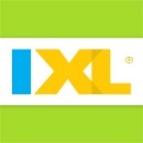 Date Assigned: Mon. 9/30/19  	Date Due: Mon. 10/7/19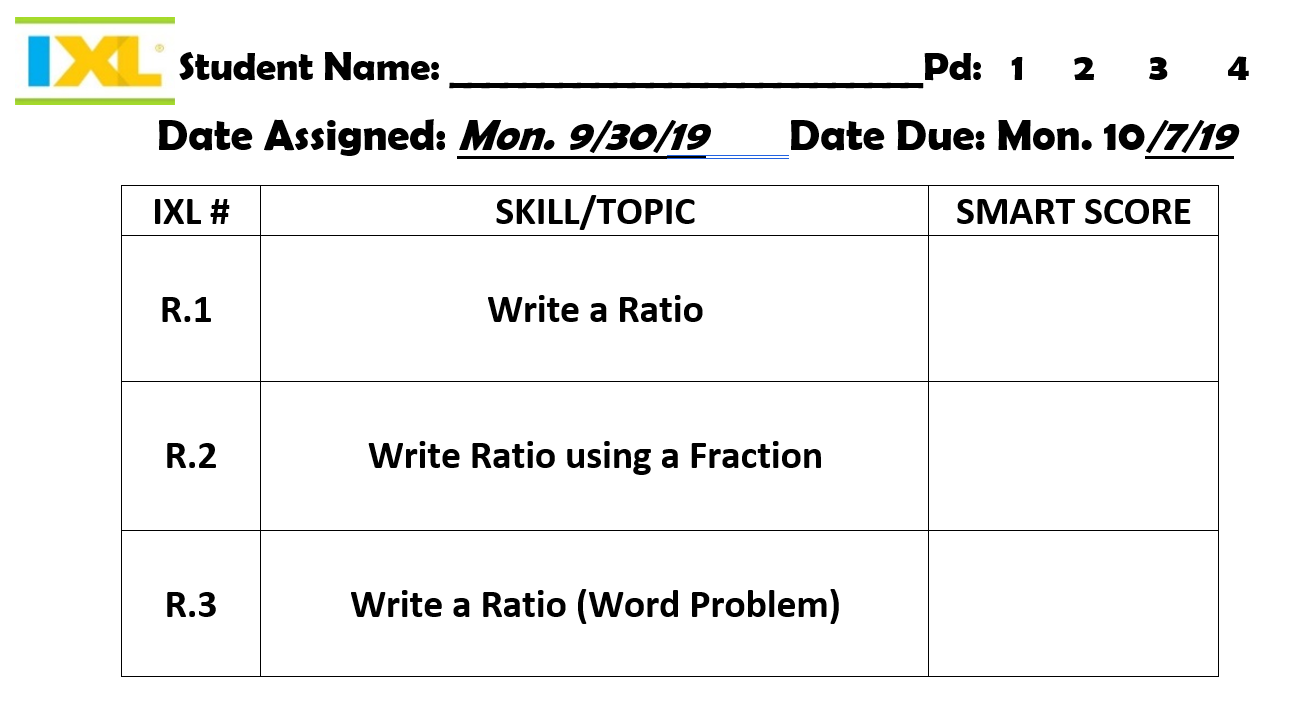 IXL #SKILL/TOPICSMART SCORE   R.1Write a RatioR.2Write a Ratio using a FractionR.3Write a Ratio (Word Problem)